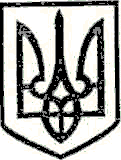 УКРАЇНАМАРКІВСЬКА РАЙОННА ДЕРЖАВНА АДМІНІСТРАЦІЯЛУГАНСЬКОЇ ОБЛАСТІР О З П О Р Я Д Ж Е Н Н Яголови районної державної адміністрації«01» червня 2018 р.                           Марківка                                              № 173Про оновлення складу комісії по розгляду питань, пов’язаних з призначенням та наданням населенню субсидій для відшкодування витрат на оплату житлово–комунальних послуг, придбання скрапленого газу, твердого побутового паливаВідповідно до ст. 6, 41 Закону України «Про місцеві державні адміністрації» та у зв’язку з кадровими змінами:Затвердити оновлений склад комісії по розгляду питань, пов’язаних з призначенням та наданням населенню субсидій для відшкодування витрат на оплату житлово–комунальних послуг, придбання скрапленого газу, твердого побутового палива (додається). Комісії при розгляді вище вказаних питань керуватися постановою Кабінету Міністрів України від 27.04.2016 № 319 «Про внесення змін до деяких постанов Кабінету Міністрів України та іншими нормативно-правовими актами».2. Визнати таким, що втратило чинність, розпорядження голови райдержадміністрації від 03.10.2017 № 292 «Про оновлення складу комісії по розгляду питань, пов’язаних з призначенням та наданням населенню субсидій для відшкодування витрат на оплату житлово–комунальних послуг, придбання скрапленого газу, твердого побутового палива».Голова районноїдержавної адміністрації                                                              І. А. Дзюба                                                              ЗАТВЕРДЖЕНО							         	 Розпорядження голови							         	 Марківської районної державної адміністрації Луганської області від «01» червня 2018 р. № 173СКЛАДрайонної комісії по розгляду питань, пов’язаних з призначенням та наданням населенню субсидій для відшкодування витрат на оплату житлово–комунальних послуг, придбання скрапленого газу, твердого побутового паливаКерівник апарату райдержадміністрації						   К. М. ТищенкоЦовма Олена Олександрівна Цовма Олена Олександрівна -перший заступник голови райдержадміністрації,голова районної комісії Брюховецький Сергій ОлександровичБрюховецький Сергій Олександрович-начальник управління соціального захисту населення райдержадміністрації, заступник голови районної комісіїКоротун Ольга МиколаївнаКоротун Ольга Миколаївна-начальник відділу грошових виплат та компенсацій управління соціального захисту населення райдержадміністрації. секретар районної комісіїЧлени районної комісіїЧлени районної комісіїЧлени районної комісіїЧлени районної комісіїОлексієнкоВолодимир Миколайович--начальник служби у справах дітей Марківської           райдержадміністраціїПальоха Лідія Миколаївна--заступник директор Марківського районного центру зайнятості (за згодою) Панченко Дар’я Анатоліївна--соціальний інспектор сектору контролю управління соціального захисту населення райдержадміністраціїСкибаТетяна Миколаївна--начальник відділу планування доходів, розрахунків за енергоносії та фінансово-економічного аналізуСтаровойтоваОльга Григорівна--інженер відділу по роботі з побутовими споживачами Біловодського РЕМ